                                                       		    Проект Мізюк І.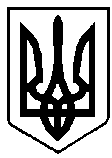      УКРАЇНА              ВАРАСЬКА  МІСЬКА РАДАРІВНЕНСЬКОЇ ОБЛАСТІ                                           ВИКОНАВЧИЙ КОМІТЕТ        Р І Ш Е Н Н Я                                             21 лютого  2018  року		  		                                 № 30Про план основних заходів цивільного захисту м.Вараш  на 2018 рікЗ метою подальшого вдосконалення підготовки і підвищення готовності органів управління та сил територіальної підсистеми єдиної державної системи цивільного захисту м.Вараш до дій за призначенням, відповідно до   Кодексу цивільного захисту України, постанов Кабінету Міністрів України від 09 січня  2014 року № 11 «Про затвердження Положення про єдину державну систему цивільного захисту», та від 11 березня 2015 року №101 «Про затвердження  типових положень про функціональну і територіальну підсистеми єдиної державної системи цивільного захисту», враховуючи розпорядження голови обласної державної адміністрації від 01 лютого 2018 року № 62 «Про план основних заходів цивільного захисту Рівненської області на 2018 рік», керуючись п.3 ст.36, Закону України «Про місцеве самоврядування в Україні», виконавчий комітет Вараської міської ради ВИРІШИВ:1.Затвердити план основних заходів цивільного захисту м. Вараш на 2018 рік (далі – план  заходів) згідно з додатком.2.Керівникам підприємств, установ та організацій незалежно від форм власності та господарювання, спеціалізованих служб цивільного захисту міста:2.1. До 1 квітня 2018 року розробити і затвердити відповідні плани заходів на 2018 рік про що інформувати відділ з питань надзвичайних ситуацій та цивільного захисту населення виконавчого комітету до 10 квітня
2018 року.2.2. Протягом 2018 року забезпечити контроль за ходом виконання вищезазначених заходів плану, передбачивши при цьому періодичні заслуховування звітів відповідальних осіб за виконання заходів, розгляд результатів роботи на засіданнях комісії з питань техногенно-екологічної безпеки та надзвичайних ситуацій міста, нарадах.2.3. Забезпечити подання до відділу з питань надзвичайних ситуацій та цивільного захисту населення виконавчого комітету інформації про хід виконання заходів плану за перше півріччя – до 20 червня 2018 року, за рік – до 20 січня  2019 року.3. Відділу з питань надзвичайних ситуацій та цивільного захисту населення виконавчого комітету узагальнену інформацію про стан виконання заходів плану подавати управлінню з питань надзвичайних ситуацій та цивільного захисту населення облдержадміністрації  до 20 червня 2018 року та до 20 січня 2019 року. 4. Контроль за виконанням цього рішення  покласти на міського голову.    Міський голова 					  	 С. Анощенко